Visie op Kindcentrum Ieder kind is een individu en ontwikkelt zich op eigen wijze en in eigen tempo Competenties zijn in aanleg aanwezig in ieder kind. Het ene kind heeft wat meer van het een, het andere kind heeft wat meer van het ander. Competenties komen tot ontwikkeling als de omgeving het kind in staat stelt deze te ontdekken en te ontwikkelen. Pedagogisch medewerkers zijn niet sturend maar begeleidend. Ze scheppen randvoorwaarden voor het kind om zich te ontwikkelen. Een kind leert het meest van de dingen die het zelf onderneemt en ondervindt. Uiteraard moet het kind hiertoe voldoende middelen aangeboden krijgen en hierin uitgedaagd worden. Ieder kind heeft het recht om zelf te kiezen wat hem het meeste ligt en om zich gelukkig te voelen. Professionele begeleiding, in de plaats van en aanvullend, op de ouderlijke zorg Kindcentrum heeft in de huidige maatschappij een veel grotere betekenis dan pakweg 20 jaar geleden. In de afgelopen jaren zijn steeds meer kinderen in een kindcentrum aangemeld. Dit houdt in dat een belangrijk deel van de opvoeding wordt overgenomen door de pedagogisch medewerkers op het kinderdagverblijf. Om deze reden worden aan de opleiding van de pedagogisch medewerker in een kindcentrum de nodige eisen gesteld. Bij Time for Kids staat het professioneel pedagogisch handelen en een creatieve invulling van een stimulerende, uitdagende omgeving en activiteiten van en voor de kinderen centraal. Time for Kids wil hiermee een goede basis bieden voor de doorgaande pedagogische lijn in de opvoedingsmilieus waarin het kind opgroeit. Spelen, leren, ontdekken, ervaren, beleven, integreren Een kind staat in zijn levensjaren nog het meest open voor alle (nieuwe) indrukken. Het kent geen vooroordelen, is nieuwsgierig en staat onbevangen tegenover zijn omgeving. Wij vinden het daarom belangrijk om een kind een omgeving te bieden waarin het zelf al spelend op een veilige manier kennis maakt met de wereld om hem heen. Het beleven van geuren en geluiden, het integreren van ervaringen uit spel zodat het kind zich een beeld kan vormen van de wereld om hem heen en een positief zelfbeeld kan ontwikkelen, zijn belangrijke ingrediënten in ons beleid. De inrichting van de ruimte (uitnodigend om te spelen, uitdagend om te ontdekken, een rustig hoekje om even terug te trekken en alle indrukken te verwerken) rondom het kind speelt hierbij een belangrijke rol evenals de mogelijkheden om met andere kinderen en volwassenen in contact te komen en uit deze sociale interactie sociale competenties te ontwikkelen.  Veilige omgeving De uitdrukking “veilige omgeving” is een veelgebruikte in een kindcentrum maar verdient hier verduidelijking. In onze visie op het kindcentrum is een veilige omgeving vooral een omgeving waarin een kind emotionele stabiliteit kan ontwikkelen, zich veilig genoeg voelt om op ontdekking uit te gaan en een omgeving waarin een kind erkend wordt om hoe en wat hij is zonder vooroordelen en zonder afgewezen te worden. Een veilige omgeving heeft uiteraard ook betrekking op de fysieke ruimte waarin een kind verkeert. In veel van de eisen waaraan kindercentra moeten voldoen staat de veiligheid van het kind centraal. Een kind moet echter ook leren omgaan met de mogelijke gevaren die het in zijn omgeving kan tegenkomen. De taak van een kindcentrum is niet om alle risico’s op ongelukken e.d. uit te bannen maar om kinderen, aangepast aan hun leeftijdsfase, te leren om gevaren te onderkennen en hier op een verstandige manier mee om te gaan. De risico-inventarisatie op het gebied van veiligheid en gezondheid zien wij dan ook met name als leidraad om risico’s in kaart te brengen en hierop in de begeleiding van kinderen te anticiperen.  Pedagogische doelstelling Vanuit de hiervoor beschreven visie formuleert Time for Kids haar pedagogische doelstelling als volgt: ‘Het bieden van een op de leeftijdsgroep afgestemde omgeving (ruimte, inrichting, begeleiding, activiteiten) aan kinderen in de leeftijd van nul tot dertien jaar, waarbij deskundige leiding zorg draagt voor een sfeer waarin ieder individueel kind zich veilig kan voelen, zelf kan ontdekken, zich ontwikkelen en zich later als volwaardig lid van de maatschappij en de daarin geldende normen en waarden kan handhaven. De pedagogisch medewerkers werken actief aan een doorgaande pedagogische lijn waarin alle partijen die betrokken zijn bij het kind (ouders, consultatiebureaus, sociaal-cultureel werk etc.) participeren om ieder kind de aandacht, zorg en begeleiding te bieden die het nodig heeft.  Pedagogische basisdoelen Wij gaan er van uit dat ieder kind de drang in zich heeft om zich, in eigen tempo, te ontwikkelen. Elk kind is uniek door zijn eigen aanleg en temperament. Een veilige en sluimerende omgeving is een voorwaarde voor een gezonde en goede ontwikkeling van het kind. De inbreng voor zowel het kind als pedagogische medewerkers staan hierbij centraal. Ons uitgangspunt bij het opvoeden is dat wij werken vanuit de basis van gelijkwaardigheid, veiligheid en wederzijdse respect. Hierin besloten ligt de taak van de pedagogische medewerker kinderen te stimuleren bij het ontdekken en ontwikkelen van hun mogelijkheden. Kinderen kunnen de volgende activiteiten uitvoeren zoals knutselen aan tafel, buiten spelen, spelen in de gymzaal, gezelschapspellen spelen enz. De vier pedagogische basisdoelen die in de wet kinderopvang genoemd worden zijn uitgangspunt bij het opstellen van dit pedagogische beleidsplan. Deze vier pedagogische basisdoelen zijn: Het bieden van een gevoel van emotionele veiligheid. Het bieden van gelegenheid tot het ontwikkelen van persoonlijke competenties. Het bieden van gelegenheid tot het ontwikkelen van sociale competities.Het bieden van de kans om zich waarde en normen eigen te maken. Emotionele veiligheid Wij zorgen ervoor dat het kind zich emotioneel veilig kan voelen. In het dagelijkse taalgebruik zeggen we dan dat het kind het naar zijn/haar zin heeft. Dit doen we op o.a. op de volgende manieren: We vinden het belangrijk dat er op de BSO de Berenkuil een ongedwongen, vrije sfeer is. Kinderen mogen daarom zelf invulling geven aan wat zij willen doen. Er zijn verschillende hoekjes ingericht waar de kinderen zich even kunnen terugtrekken (alleen of met een groepje kinderen). Kinderen kunnen er zelf voor kiezen of ze in het zicht van de pedagogische medewerkers willen spelen. ( We maken gebruik van de hal waar de kinderen ook een activiteit kunnen doen. Zoals bouwen met de grote blokken of met spelen in het winkeltje. Door dit zelf te kunnen bepalen, ontstaat er een veilig gevoel. Toch is het niet helemaal vrijblijvend. Er is een zekere mate van structuur, regels en regelmaat, omdat dit kinderen duidelijkheid biedt. Het kind weet waar het aan toe is en wat hem/haar te wachten staat. Het herkenbare terugkerende geeft een gevoel van veiligheid en vertrouwen en bij jonge kinderen een tijdsgevoel waardoor de dag overzichtelijk wordt.De kinderen worden door vaste leidsters van Time for Kids van school opgehaald. Op het moment dat de BSO-kinderen aankomen op het kindcentrum wordt er gezamenlijk aan tafel wat gedronken en gegeten in het BSO lokaal. Om een relatie te kunnen bouwen tussen het kind en een pedagogische medewerker is het belangrijk dat er regelmatig onderling contact is. Dit begint bij de kennismaking en wennen van het kind. We houden rekening met de emoties van het kind. Hierdoor leren we het kind beter kennen en het geeft het kind een gevoel van veiligheid. Het kind wordt geaccepteerd in het uiten van zijn blijheid, geluk angst, boosheid, tevredenheid en leert met de emoties om te gaan. Wij willen het kind leren zijn emoties te uiten zonder andere te kwetsen of pijn te doen. Het contact bij Time for Kids met de ouders/verzorgers is erg belangrijk. Op die manier leren kennen zoals het thuis is en kun je met het kind over de thuissituatie praten. Het geeft het kind een veilig gevoel dat je zijn ouders/ verzorgers kent. De pedagogisch medewerkers houden hierbij in de gaten of alle kinderen zich dan veilig kunnen voelen, zonder last te hebben van andere kinderen. Als een kind iets aan het vertellen is in de groep, krijgt het hiervoor ook de ruimte, en zorgen de pedagogische medewerkers ervoor dat het kind niet gestoord wordt in zijn/haar verhaal.Persoonlijke competenties Het is belangrijk dat de kinderen de mogelijkheid krijgen persoonlijkheidskenmerken als zelfvertrouwen, zelfredzaamheid en zelfstandigheid, flexibiliteit en creativiteit te ontwikkelen. Dit stelt hen namelijk in staat allerlei typen problemen adequaat aan te pakken, en zich goed aan te passen aan de veranderde omstandigheden. In principe gebeurt het ontwikkelen van de persoonlijke competentie vanuit het kind zelf, door spel en door het ontdekken van de wereld om hen heen. We vinden het belangrijk kinderen te stimuleren dingen zelf te doen om ze op die manier te laten ervaren dat ze veel dingen al zelf kunnen. Dit geeft het kind zelfvertrouwen en kan een kans zijn tot verdere ontwikkeling. Dit doen we o.a. op de volgende manieren: We laten de kinderen zoveel mogelijk doen wat ze al zelf kunnen. De pedagogische medewerker probeert zoveel mogelijk hiervan op de hoogte te zijn van wat een kind al kan, en waar eventueel nog hulp geboden is. Denk hierbij aan dagelijkse handelingen zoals het strikken van schoenveters van jas, maar ook het leren fietsen of bouwen met constructiemateriaal. Door het kind te stimuleren, aan te moedigen, samen naar oplossingen te zoeken en te communiceren wanneer het goed gaat proberen we het kind te helpen. Dit stimuleert het zelfvertrouwen en de zelfredzaamheid van het kind. Ook bij de onderlinge ruzies grijpen we niet direct in: we vinden het belangrijk om niet direct met een oplossing te komen, maar eerst te kijken of de kinderen er samen uit komen. Uiteraard houden we wel in de gaten wanneer kinderen er zelf niet uitkomen, en bieden we dan hulp. Ook de ruimte is zodanig ingericht dat kinderen zelf kunnen doen wat ze willen, en zelfs het spel- of knutselmateriaal kunnen pakken wat ze willen. We laten de kinderen zoveel mogelijk zelf verzinnen op welke manier een spel gespeeld moet worden, of wat en hoe er geknutseld wordt. Voor de BSO zijn er wel regels en afspraken. De BSO-kinderen weten welke activiteiten ze bijvoorbeeld aan tafel moeten doen en welke zij op de matten kunnen uitvoeren. We laten de kinderen zelf kiezen welke activiteit ze willen doen, en bieden daarbij nieuwe mogelijkheden en materialen aan. Als kinderen niet weten wat ze moet doen of zich vervelen kunnen we ze kort een paar activiteiten voorstellen. Als ze hier geen zin in hebben, mogen ze zich even gaan” vervelen”: dit stimuleert de kinderen zelf een oplossing te bedenken voor hun probleem, en daarmee dus de creativiteit.Er is voldoende spelmateriaal aanwezig dat de persoonlijke competenties van kinderen stimuleert. Zo zijn er verschillende spelletjes waarbij kinderen oefenen In tactisch spel, kennis van cijfers, algemene kennis, motoriek en geduld. Door het spelen van spelletjes leren de kinderen (naast sociale vaardigheden) bovendien incasseren en verliezen. Sociale competenties Het omgaan met andere leeftijdgenootjes is een belangrijke manier om sociale competenties te ontwikkelen. Hieronder verstaan we o.a. zich in een ander kunnen verplaatsen, kunnen communiceren, samenwerken, andere helpen, conflicten voorkomen en oplossen, het ontwikkelen van sociale verantwoordelijkheid. Dit geeft kinderen kansen zich te ontwikkelen als personen die goed functioneren in de samenleving. Dit doen we o.a. op de volgende manieren: In de dagelijkse omgang is het noodzakelijk kinderen te stimuleren samen te spelen, te delen, op elkaar te wachten en samen op te ruimen. We stimuleren de kinderen elkaar te helpen, bijvoorbeeld door hen samen een taak te geven bijvoorbeeld om de tafel mee af te ruimen na het eten. De ouderen kinderen stimuleren we samen een activiteit te organiseren bijvoorbeeld het bedenken van een speurtocht, of een hindernisbaan. Het kan ook voorkomen dat er gezamenlijke activiteiten momenten zijn met zowel KDV als BSO, buiten speel momenten of gymzaal momenten, hierdoor worden de sociale competenties van de kinderen nog meer geprikkeld. Dit wordt gedaan door bijvoorbeeld de kinderen van de BSO, de oudste kinderen van het KDV te laten begeleiden in spel; dit kan zijn tijdens het spelen van gezelschapsspellen, tijdens rollenspel, tijdens het vrij spelen in de gymzaal etc. We geven kinderen complimenten als ze zich prettig gedragen. Dit is een goede stimulerende beloning. Om alles zo goed mogelijk te laten verlopen zijn er verschillende regels, welke zoveel mogelijk met en door de kinderen gemaakt zijn. Wanneer een kind zich niet aan de regels houdt kunnen de pedagogische medewerkers hierop inspelen en het betreffende kind aanspreken.  Wanneer kinderen onderling ruzie hebben grijpen we niet direct in. Als de kinderen er niet zelf uit komen, dan zal de leidster een bemiddelende rol aannemen. Schelden, schreeuwen, vloeken, slaan e.d. worden niet getolereerd. Hier worden ze gelijk op aangesproken aangezien de kinderen van het KDV anders ongewenst gedrag gaan kopiëren. Samen met de kinderen zoeken we naar een compromis waarbij we ernaar streven hen uit te leggen wat wel en niet aanvaardbaar is, en hoe we in die situatie rekening kunnen houden met elkaar. Er is voldoende spelmateriaal aanwezig dat de sociale competenties van de kinderen stimuleert. Buitenspeelgoed als een voetbal, springtouw zorgt ervoor dat kinderen met elkaar gaan spelen. Binnen zijn er verschillende spelletjes die de kinderen samen kunnen doen. Deze spellen leren de kinderen op hun beurt te wachten, omgaan met winnen en verliezen. Ook zijn er verschillende hoeken ingericht, zoals keuken/poppenhoek, bouwhoek en een auto speelmat. Kinderen spelen hier situaties uit het echte leven, en leren hierdoor op een passende manier met elkaar om te gaan. Waarden en normenKinderen moeten de kans krijgen om zich waarden en normen, de cultuur van de samenleving waarvan zij deel uitmaken, eigen te maken. Het is van belang dat kinderen leren om op een passende manier met anderen kinderen en volwassene om te gaan. De buitenschoolse opvang wordt gezien als een aanvulling op de eigen gezinssituatie. Hier kan een kind in aanraking komen met andere aspecten en de diversiteit van onze samenleving. Het gedrag van andere volwassenen (en dus ook van de pedagogische medewerkers) speelt een belangrijke rol bij de morele ontwikkeling van kinderen. Door hun reacties ervaren kinderen de grenzen van goed of slecht, van anders, van geen en moeten. Wij bieden de kinderen o.a. op de volgende manieren de kans om zich waarden en normen eigen te maken: Een kind leert respect voor andere en zijn omgeving te hebben als het zelf met respect behandeld wordt. Dit willen wij proberen te bereiken door ons te verplaatsen in het gedrag van het kind en door duidelijk met het kind te praten over zijn gedrag. We geven als pedagogische medewerkers zoveel mogelijk het goede voorbeeld. Dit betekent dat de pedagogische medewerkers ook met respect met elkaar omgaan, en met de kinderen. Hierbij hanteren wij normaal taalgebruik en houden we ons aan de regels die gezamenlijk afgesproken zijn. Van de kinderen verwachten we ook dat ze zich houden aan de huisregels, en dat ze aardig tegen elkaar en de pedagogische medewerkers doen (dus niet schelden, slaan, schoppen e.d.). Ook in het spel gelden bepaalde regels: als je samen ergens aan begint, maak je het samen, samen opruimen als je samengespeeld hebt. Naast respect voor anderen vinden wij het belangrijk dat kinderen leren omgaan met materialen en de omgeving (wereld) om ons heen. Van de kinderen wordt verwacht dat ze voorzichtig omgaan met het speelgoed van de buitenschoolsopvang of van de andere kinderen, en dat ze met respect omgaan met knutselwerken van anderen kinderen. Wij willen de kinderen leren met zorg om te gaan met de natuur en het milieu, bijvoorbeeld door geen takken van de boom te rukken en samen voor een schone, opgeruimde leefomgeving te zorgen. We vinden het belangrijk dat kinderen weten dat ze zuinig om moeten gaan met het milieu. Regelmatig wordt er gepraat over bijvoorbeeld recyclen of dat als je handen hebt gewassen na een toiletbezoek dat je zorgt dat de kraan helemaal dicht gedraaid is.  Kwaliteitsinstrumenten Protocollen Kwaliteit staat zeer hoog in het vaandel en wordt continu gecontroleerd. Time for Kids maakt gebruik van protocollen om veiligheid en gezondheid te waarborgen. Uitstapjes Voeding en hygiëne Ziekte en ongevallen Calamiteiten Ontruimingsplan Veiligheid en Gezondheid SpelmateriaalDeze protocollen zijn aanwezig in mappen en vormen regelmatig onderwerp van teambesprekingen teneinde de aandacht hiervoor ook bij de pedagogisch medewerkers vast te houden. In de protocollen staat beschreven hoe Time for Kids omgaat met de veiligheid en gezondheid van de kinderen, welke preventieve maatregelen zijn genomen en welke afspraken zijn gemaakt om deze optimaal te waarborgen. Van ieder incident (denk aan calamiteit of ongeval) wordt een registratieformulier ingevuld. Het zorgt voor het creëren van inzicht waardoor ongevallen ook voorkomen kunnen worden. Ongevallen, calamiteiten e.d. worden geregistreerd op daartoe ontwikkelde standaardformulieren. Tevens wordt na ieder incident geëvalueerd hoe met betrekking tot het incident is gehandeld en welke verbeteringen hierin gewenst zijn.  Transparantie binnen Time for Kids kindercentrumBouwkundig biedt het gebouw veel transparantie. De voorgevel is namelijk geheel voorzien van glas, waardoor het grootste gedeelte van de groepsruimtes zichtbaar is voor voorbijgangers en ouders die hun kinderen afzetten bij het kindcentrum. Waar mogelijk werken wij met stagiairs of zetten wij extra medewerkers in. De stagiair(s) staan altijd boventallig en zijn dus extra ogen op de groep. Binnen het team van Time for Kids hebben wij een open en professionele werkhouding. De drempel om elkaar op zaken aan te spreken of om zaken met elkaar te bespreken ligt dan ook laag. Bovenal vinden wij het erg belangrijk om op basis van goed vertrouwen met elkaar te werken. Wij houden een zorgvuldige sollicitatieprocedure en alle medewerkers zijn in het bezit van een VOG. Deze wordt continu gescreend en het management zal alles in veiligheid stellen om de veiligheid van kinderen te waarborgen. AchterwachtregelingOp alle werkdagen (ma-vr) is Bianca Slof bereikbaar. Wanneer Bianca Slof niet aanwezig is of niet als achterwacht kan fungeren, wordt er beroep gedaan op een tweede vaste beroepskracht. Op maandag is Lincy van Unen-Disco bereikbaar. Op dinsdag en donderdag zal Jaleesa Pronk bereikbaar zijn. Op woensdag is Siham Boutaghmass bereikbaar. Op de groepen hangt een schema  wie wanneer achterwacht is. Vakanties en vrije dagen worden in overleg geregeld. Achterwacht betekent dat men in 15 minuten bij Time for Kids moet kunnen zijn, afhankelijk van de calamiteit. Drie-uurs-regeling De drie-uurs-regeling is van toepassing tijdens vakantie dagen of op dagen dat er meer dan 10 uur BSO kinderen aanwezig zullen zijn. We nemen dan de volgende regels in acht:Tussen de middag hebben de pm-ers een uur of een half uur pauze, dit is afhankelijk van de samenstelling van de groep. Deze pauzes worden genomen tussen 12:00 uur en 15:00 uur. Binnen deze tijden is het mogelijk dat er af geweken wordt van de kindratio. Echter streven wij ernaar om zo veel mogelijk ook op deze momenten met voldoende beroepskrachten te staan. Wanneer er op bepaalde dagen minder kinderen zijn dan verwacht of al eerder opgehaald, dan gaat  1 van de pedagogisch medewerkers eerder naar huis. De achterwacht wordt dan op de hoogte gesteld hiervan. Deze inzet van medewerkers voldoet aan de eisen van de Wet Kinderopvang m.b.t. de beroepskracht-kind-ratio en het aantal uren waarop daarvan afgeweken mag worden.Op de overige momenten wordt niet afgeweken van de drie-uur-regeling. Meldcode Kindermishandeling Signalering van kindermishandeling bij kinderen is uiterst lastig. Zorgvuldigheid hierin is uiteraard een vereiste. Indien er vermoedens zijn, wordt de gepersonaliseerde versie van het landelijk verplicht gestelde protocol ‘Meldcode Kindermishandeling en seksueel grensoverschrijdend gedrag’ gehanteerd. Deze meldcode omschrijft de wijze van handelen in geval van signalen met betrekking tot: Huiselijk geweld en kindermishandeling. Mishandeling door een beroepskracht. Grensoverschrijdend gedrag tussen kinderen onderling. De eerste stap bij vermoedens is het in kaart brengen van signalen. Deze signalen worden genoteerd en intern besproken met collega’s. Mogelijk wordt Veilig Thuis geraadpleegd voor advies. Het uitganspunt is altijd om ouders zo veel en zo snel mogelijk te informeren en betrekken bij bezorgdheid rondom het kind of de thuissituatie. Het raadplegen van externen of derden gebeurt met toestemming van de ouders, anders worden anonieme gegevens gebruikt. Iedere beroepskracht heeft echter de plicht om in belang van het kind en/of de ouders vermoedens van kindermishandeling bij Veilig Thuis te melden, zonder toestemming. Zij hebben tevens het recht om op verzoek van Veilig Thuis gegevens over het kind en/of de ouders te verstrekken. Time for Kids streeft ernaar hierin altijd zo transparant mogelijk te zijn naar ouders toe. Zie protocol meldcode. Het mentorsysteem Kindcentrum is niet alleen het opvangen van kinderen. Wij vinden het belangrijk dat er veel aandacht wordt besteed aan de individuele ontwikkeling en het welbevinden van het kind. Daarom werkt Time for Kids met een mentorsysteem. Bij elke nieuwe plaatsing neemt een van de vaste pedagogisch medewerkers het kind mee in zijn observatiegroep. Tijdens het  intakegesprek  van het kind wordt aan de ouder en kind bekend gemaakt wie de mentor van het kind wordt.  Deze pm’er is verantwoordelijk voor het bijhouden van de ontwikkeling betreffende haar mentorkind. Aan de hand van schriftelijke evaluaties wordt de ontwikkeling van de kinderen in de gaten gehouden. Hoe jonger het kind, hoe vaker een schriftelijke evaluatie wordt vastgelegd. Ook via ons digitale systeem KOVNet kunnen ouders bij de persoonlijke gegevens zien wie de mentor is van hun kind. Eens per jaar wordt een kindbespreking gehouden. De bespreking wordt geleid door de pedagogische medewerkers. Opvallendheden voortkomend uit de evaluaties worden besproken. Op deze manier kan een plan van aanpak worden gemaakt om gedrag te veranderen of ontwikkeling te stimuleren. Tijdens de kindbespreking kan worden bekeken welke activiteiten kunnen worden aangeboden aan welke kinderen, individueel of als groep. Doorgaande lijn Als een pedagogisch medewerker opvallend gedrag signaleert of bijzonderheden in de ontwikkeling van het kind, dan maken wij een afspraak, om dit met ouder (s)/verzorgers te bespreken. Dit ook met het doel om signalerend en preventief te handelen ten aanzien van opvoedingsproblemen en achterstanden.  Er wordt een extra observatie van kind gemaakt en ouders worden dan door pedagogisch medewerkers ingelicht. Dit initiatief kan natuurlijk ook van de ouders komen. Vervolgens wordt met behulp van een stappenplan met ouders en pedagogisch medewerkers gekeken hoe het kind gesteund en gestimuleerd kan worden, eventueel met behulp van of verwijzing naar andere instanties. Zoals Centrum Jeugd en Gezin of consultatiebureau, logopedist, huisarts.De opvang Stamgroep/ basisgroepTime for Kids heeft 2 stamgroepen en 1 basisgroep: KDV groepen: Bloemetjes (0-4 jaar) , Bijtjes (1-4 jaar). Basisgroep BSO de Berenkuil (4- 13 jaar). Basisgroep BSO de Berenkuil		Een basisgroep bestaat bij Time for Kids uit maximaal 16 kinderen in de leeftijd van 4 tot 13 jaar. Door de flexibele opvang is de groepsgrootte altijd wisselend. De basisgroep heeft vaste pm’ers. Naast deze vaste pm’ers staan indien nodig inval beroepskrachten. Doordat Time for Kids een kleinschalig kindercentrum is kan het bij ziekte/vakantie/pauze-opvang van de vaste pedagogisch medewerker van de BSO voorkomen dat pm-ers van het kinderdagverblijf ingezet kunnen worden bij de buitenschoolse opvang. Bij inzet van vaste pm/ers wordt duidelijkheid en een vertrouwde sfeer gecreëerd, zodat we de kinderen emotionele veiligheid kunnen bieden.		Afwijking BSO de BerenkuilIn de wet- en regelgeving staat vermeld dat een kind op de BSO in één vaste groep kinderen wordt geplaatst: de basisgroep. De wet biedt ruimte om tijdelijk af te wijken van deze regel. Het kan bij Time for Kids voorkomen dat de basisgroep van de BSO wordt samengevoegd met de stamgroep de Bijtjes. Ouders ontvangen bij vaste momenten van samenvoeging hiervoor een schriftelijke overeenkomst (contract) met waarin duidelijk beschreven staat op welke dagen/momenten dit kan voorkomen en met welke andere stamgroep (Bijtjes). Het zal zowel voor kind als ouder duidelijk zijn wat de situatie betreft. Voor de volgende momenten zorgt Time for Kids dat er een schriftelijke overeenkomst (contract) wordt ondertekend:Wanneer de bezetting op de groep lager is bij de BSO, kan de basisgroep van de BSO samengevoegd worden op dezelfde locatie met stamgroep de Bijtjes. In de vakantieperiodes, kan de basisgroep van de BSO samengevoegd worden op dezelfde locatie met stamgroep de Bijtjes.Afwezigheid/ziekte van leidsters kan de basisgroep van de BSO samengevoegd worden op dezelfde locatie met stamgroep de Bijtjes. Als er van een activiteit van samenspelen sprake is en de BSO groep gaat met hun beroepskracht naar het KDV, waar ook een beroepskracht is zal dit niet worden vastgelegd. Het samenvoegen van twee kleinere groepen heeft voordelen ten opzichte van werken met twee kleinere groepen apart; hierdoor is er meer keus voor kinderen om samen te spelen en ontstaat meer gelegenheid om specifieke activiteiten aan te bieden, bijv. aan kinderen met dezelfde interesse. Leidster-kind ratio De BKR bij Time for Kids kinderdagverblijf wordt berekend en gecontroleerd middels de rekentool op www.1ratio.nl om onderbezetting te voorkomen. Aanvraag extra dagdelen Extra opvang is mogelijk als er ruimte is in de groep. De vaste pedagogisch medewerker van de betreffende groep kijkt samen met ouders of deze extra opvang mogelijk is op de groep. Met het opgestelde contract wat ouders ontvangen kan het ook zijn dat het kind bijvoorbeeld tijdens de vakantieperiode incidenteel op een andere stamgroep(basisgroep) opvang geboden wordt.Beschrijving dagritmeVervoer van school naar buitenschoolse opvangWanneer de school van kind(eren) uit is worden de kinderen uit school opgehaald door de pedagogisch medewerker om naar de buitenschoolse opvang te gaan. Het is de bedoeling dat de ouders zelf aan de leerkrachten doorgeven wanneer hun kind naar de buitenschoolse opvang gaat, zodat de leerkrachten de kinderen hier op het einde van de dag aan kunnen herinneren. De leidster van de buitenschoolse opvang staat altijd op een vaste plek op het schoolplein om de kinderen op te halen. Kinderen die kleiner zijn dan 1.35 worden vervoerd in autozitjes van de buitenschoolse opvang. Kinderen die groter zijn dan 1.35 zitten altijd in de auto met de autogordel om. Aankomst BSO Op de BSO aangekomen hangen de kinderen hun jas en tas aan de kapstok en gaan ze aan tafel zitten in de BSO groep. De kinderen krijgen dan wat lekkers (cracker met smeerkaas, worteltjes, komkommer of een koekje) en wat drinken. Tijdens het eet en drinkmoment kunnen de kinderen hun verhaal doen en vertellen wat ze op school die dag gedaan hebben. Invulling middag BSO is vrije tijd voor de kinderen. De kinderen mogen zelf weten hoe ze de middag gaan indelen. Er worden activiteiten aangeboden waar ze aan deel mogen nemen. Er is niets verplicht. De activiteiten kunnen ook soms plaatsvinden met de kinderen van het KDV, maar in de meeste gevallen zonder de kinderen van het KDV. Wanneer het een gezamenlijke activiteit is wordt er gedifferentieerd in moeilijkheid zodat de activiteit uitdagend is voor zowel KDV als BSO kinderen. Wel stimuleren we de kinderen om buiten te spelen. Rond 16.30 uur krijgen de kinderen nog wat lekkers en wat drinken. Rond 17.00 uur gaan we rustig aan beginnen met opruimen. Kinderen kunnen te allen tijde worden opgehaald tot maximaal 18.00 uur. Eten zoal de fruitmaaltijd, de broodmaaltijd (lunch) en de tussendoortjes in de middag worden verzorgd door Time for Kids. Indien uw kind in de ochtend gebruik wil maken van een ontbijtmoment voor 7:30 uur, tijdens schooldagen en/of vakantie-opvangdagen, dan is dat mogelijk. De kinderen mogen ten alle tijden drinken bij Time for Kids. Tijdens tafelmomenten blijven alle kinderen aan tafel zitten. Er is ruime keuze aan broodbeleg en er wordt melk, thee of water bij gedronken. De eerste boterham is altijd belegd met vlees, paté, smeerkaas of kaas. De daaropvolgende boterhammen mogen naar eigen keuze belegd worden. Er is veel verschil in het eetpatroon van kinderen. Wij proberen er echter naar te streven dat een kind minimaal een snee brood eet en maximaal 4 sneeën brood eet. Wanneer een kind speciale voeding behoeft, dient u dit zelf van thuis mee te nemen. Wij vinden het belangrijk dat kinderen leren netjes, rustig en zelfstandig te eten. Daarbij vinden wij het belangrijk dat kinderen leren wachten op elkaar, en dat ze leren zichzelf te verontschuldigen als ze ongewenst gedrag vertonen tijdens de maaltijd.Feesten en trakteren De jarige wordt verwelkomd met slingers, muziekinstrumenten en een echte verjaardagsmuts. Tijdens het limonade drinken wordt er voor de jarige gezongen en is er gelegenheid om te trakteren. Bij een verjaardag mag een kind een traktatie uitdelen. De bedoeling is dat de traktatie zo gezond mogelijk en op de leeftijd gericht is. Dit hoeft niet altijd eetbaar te zijn. Een kleinigheid als traktatie die meegegeven kan worden naar huis is ook goed. De pedagogisch medewerkers kunnen de ouders adviseren in gezonde en leuke traktaties. De pedagogisch medewerkers vieren samen met een kind de verjaardag. In overleg met de ouders en pedagogisch medewerkers kijken we welke dag de verjaardag gevierd wordt. De kinderen mogen trakteren op hun eigen groep. Niet alle traktaties zijn echter geschikt om uitgedeeld te worden. Deze zullen de pedagogisch medewerkers dan in de mandjes doen van de kinderen, zodat ze de traktatie aan het einde van de dag mee naar huis kunnen nemen. Er wordt gezongen door de pedagogisch medewerkers en de andere kinderen zingen mee en maken muziek. De jarige krijgt een cadeautje. Er zullen op verzoek foto’s worden gemaakt met een meegegeven toestel. Bij geboortes van broertjes of zusjes kan er worden getrakteerd en wordt hetzelfde ritueel gevolgd als bij een verjaardag. Bij verjaardagen van ouders, wordt er iets gemaakt samen met de kinderen. Feesten en rituelen:We vieren met de BSO de Nationale feestdagen (Carnaval, Pasen, Kerst etc.) We houden rekening met de rituelen en feesten van andere geloven en culturen en zullen dit ook meenemen in de dag/thema programma. Activiteiten In de BSO groep zijn verschillende hoeken ingericht waar de kinderen mee kunnen spelen: Bouwhoek met grote lego stenen BoekenhoekKeuken Poppenhuis met poppenspullen Grote tafel voor spelletjes, knutselen en eetmomenten. Plekken om te chillen/ terug te trekkenEr staan verschillende kasten met spelmaterialen voor de kinderen, gevuld met puzzels en spellen, knutselmaterialen en constructiematerialen voor verschillende leeftijden. Gedurende de dag worden er verschillende leeftijdsgerichte activiteiten aangeboden, aangepast aan de mogelijkheden van de kinderen. Kinderen kunnen zelf kiezen of ze aan deze georganiseerde activiteiten mee willen doen. Er wordt hierbij altijd rekening gehouden met de periode van het jaar. Tevens wordt er binnen Time for Kids gewerkt met thema’s die gelijk zullen lopen aan de thema’s van het kinderdagverblijf. Het doel hiervan is dat kinderen leren vaardigheden te ontwikkelen en zelfstandig te worden. Het beleven van plezier in deze activiteit staat altijd voorop. 							Zo nu en dan zullen er ook uitstapjes plaatsvinden samen met de kinderen. Dat kan een wandeling zijn naar de speeltuin of een rondje door de buurt. Maar het kunnen ook uitstapjes zijn met de auto, dit zal voornamelijk tijdens de vakantieopvang plaatsvinden. Als dat gebeurt wordt er van tevoren toestemming gevraagd aan de ouders. Tevens is er op het verblijf een protocol uitstapjes aanwezig waarin staat beschreven hoe de procedure dan in zijn werk gaat. Gebruik van media De pedagogisch medewerkers van de BSO gaan bewust om met het gebruik van media. We begrijpen dat kinderen die in het bezit zijn van een telefoon deze af en toe willen gebruiken. We zullen dit in overleg met het kind doen, zodat met het kind een afspraak kan worden gemaakt, wanneer het kind het kind hier zich mee bezig kan houden. We proberen te stimuleren om de telefoon weg te leggen en gebruik te maken van de aangeboden activiteiten ed.  Er is hiervoor een plek ingericht waar de telefoon gebruikt mag worden. Het gebruik van de telefoon resulteert in de volgende uitgangspunten: Dagritme tijdens vakantieweken Vanaf 07.30 uur kunnen de kinderen gebracht worden (er is een mogelijkheid om te ontbijten bij vervroeging tot 7.30 uur. De kinderen kunnen tot 09.00 uur gebracht worden tijdens vakantieweken in verband met de georganiseerde activiteiten op die dag.Om 9.30 uur gaan we samen met de kinderen aan tafel zitten om fruit te eten en te drinken. Er wordt overlegd met de kinderen wat we die dag gaan ondernemen, dit kan aan de hand van een thema zijn met daaraan gekoppeld een leuke activiteit of buiten spelen, wandelen etc. Tot 11.45 uur kunnen de kinderen vrij spelen of werken aan de activiteiten met betrekking tot het thema. Binnen deze tijd kan een kind gebruik kan maken van zijn telefoon. Daarna gaan we opruimen en gezamenlijk eten en drinken. Om 12.00 uur wordt er samen met de kinderen de tafel gedekt en wordt er samen geluncht. Na het eten kunnen de kinderen die dit willen verder werken aan de activiteiten voor het thema of ze gaan vrijspelen. Ook op dit moment kan een afspraak worden gemaakt dat een kind even op zijn telefoon mag zitten.Kinderen die na 13.00 uur komen hebben thuis al gegeten. ’s Middags worden er regelmatig activiteiten georganiseerd, er worden workshops zoals koken, sport en spel, dans en creatieve activiteiten ed. Rond 15.00 uur gaan we aan tafel om een koekje/ cracker ed. te eten en wat te drinken. Om 16.30 uur krijgen de kinderen nog iets lekkers (wortel, komkommer of soepstengel, zoute stengels) en eventueel nog wat te drinken. Rond 17.00 uur gaan we opruimen. Rond dit tijdstip kan ook ruimte zijn dat een kind op zijn telefoon wil kijken. Kinderen kunnen ten alle tijden worden opgehaald tot 18.00 uur. Verlenging tot 19:00 uur is mogelijk. Komt u uw kind eerder halen dan 16.30 uur meldt u dit dan aan de leiding in verband met georganiseerde activiteiten. Ophalen van uw kindU mag u kind vanaf 16.00 uur ten alle tijden komen ophalen op de buitenschoolse opvang. Het kan voorkomen dat uw kind opgehaald moet worden als de leiding niet meer de zorg kan geven die uw kind nodig heeft zoals:Koorts boven de 38.5 graden of onder de 35.5 graden; Niet lekker in zijn/haar vel zit; Het de gezondheid van de andere kinderen en de leiding in gevaar brengt; Als uw kind diarree heeft, erg veel moet huilen of moet spugen. Heeft uw kind thuis al een paracetamol gehad, dan vinden wij het erg belangrijk dat u ons dit meld.  Huisregels In de huisregels van Time for Kids zijn afspraken en gedragsregels vastgelegd die de kinderen, de groepsleiding maar ook de ouders aangaan. De huisregels hebben enerzijds tot doel duidelijkheid aan alle betrokkenen te verschaffen over afspraken en gebruiken en vormen anderzijds de basis waarop we bij Time for Kids met elkaar omgaan. Respect voor elkaar en de omgeving komen hierin nadrukkelijk aan de orde. Personeelsbeleid Binnen Time for Kids worden hoge eisen gesteld aan de medewerkers, niet alleen aan opleiding en ervaring, maar vooral aan persoonlijke vaardigheden en eigenschappen. Rust, vertrouwen, sociale vaardigheid, adequaatheid, enthousiasme en humor zijn hierbij belangrijke criteria. Er wordt een groot beroep gedaan op verantwoordelijkheidsgevoel. De pedagogisch medewerker is immers mede partner in de opvoeding en verzorging van andermans kinderen. Er is regelmatig overlegd met ouders. Een open houding naar anderen, zelfreflectie en bovenal een lerende instelling zal van het personeel verwacht worden. De verantwoordelijkheid die werken in de kindcentrum met zich mee brengt vereist een goede begeleiding van de medewerkers. Onder personeel wordt verstaan de mensen die bij Time for Kids een tijdelijk contract hebben of een contract voor (on)bepaalde tijd, evenals stagiaires. Aangezien de wereld om ons heen voortdurend in beweging is en medewerkers zelf ook zo hun ambities zullen hebben, is het belangrijk dat medewerkers de ruimte krijgen voor persoonlijke ontwikkeling en met plezier naar hun werk blijven gaan. Personele bezetting Time for Kids zorgt er steeds voor dat het aantal gediplomeerde krachten in overeenstemming is met het aantal kinderen dat aanwezig is. Gediplomeerd is iemand die een diploma heeft zoals genoemd in de CAO kinderopvang Binnen Time for Kids hebben de leidsters verschillende pedagogische achtergronden, hier valt te denken aan SPW3, SPW4, SPH. Voordat een medewerker in dienst treedt van Time for Kids moet een verklaring omtrent gedrag worden afgegeven. Dagelijks is er minimaal één pedagogisch aanwezig met een BHV diploma en/of kinderEHBO diploma. Wanneer de kindbezetting de inzet van slechts één beroepskracht vergt is er een achterwachtregeling. Deze voorziet erin dat ten alle tijde een bekende volwassene binnen vijftien minuten op de locatie aanwezig kan zijn. Inzet StagiairesEen leerbedrijf biedt de mogelijkheid aan toekomstige pedagogisch medewerkers om ervaringsgericht, in de praktijk hun nieuwe kennis en vaardigheden te toetsen en te verrijken. Voor onze eigen medewerkers biedt de stagiaire of medewerker in opleiding de kans om met frisse ogen naar hun eigen vak en de invulling en uitvoering daarvan te kijken. Vastgelegde criteria voor formatieve inzetLeerlingen van de BOL-opleiding (SPW 3 of 4) gaan naar school en moeten daarnaast een aantal blokken stagelopen. Medewerkers in opleiding die een BOL-traject volgen, staan boventallig op de groep, dus naast gediplomeerde pedagogisch medewerkers. Incidenteel (uitsluitend in geval van ziekte van vaste medewerkers of vakantie van de student/ stagiaire) of tijdens het afleggen van de proeve van bekwaamheid als onderdeel van de opleiding kan de stagiair als volwaardig pedagogisch medewerker worden ingezet.								Leerlingen van de BBL-opleiding krijgen bij ons een werk-leerovereenkomst, zij zijn pedagogisch medewerker in opleiding en gaan daarnaast één keer in de week naar school. Zij hebben een arbeidsovereenkomst voor de duur van de opleiding. Elke BOL- of BBL-leerling krijgt een eigen begeleidster toegewezen die haar gedurende haar opleiding of stageperiode zal begeleiden. welke pedagogisch medewerker een leerling in opleiding zal begeleiden is afhankelijk van de planning van zowel de leerling in opleiding als de medewerkster van de kinderopvang. Werkbegeleidsters van pedagogisch medewerkers in opleiding (BBL'er) hebben minimaal twee jaar ervaring als gekwalificeerd pedagogisch medewerker.Taken van stagiairesAls BBL-medewerker houd je je bezig met de begeleiding, verzorging en ontwikkeling van kinderen inde leeftijd van 0 - 12 jaar, zowel individueel als in groepsverband. Stagiaires van een BOL-opleiding zijn boventallig en houden zich ook bezig met de begeleiding, verzorging en ontwikkeling van kinderen in de leeftijd van 0-12 jaar, zowel individueel als in groepsverband. Op het moment dat de begeleidende pedagogisch medewerker, de stage begeleiding vanuit zowel Time for Kids als de opleiding ervan overtuigd zijn dat de vaardigheden die hierbij noodzakelijk zijn voldoende beheerst worden, mag een stagiaire (niveau 3 of 4) deze taken zelfstandig uitvoeren. Uiteraard blijft er altijd een pedagogisch medewerker in de buurt. Stagiaires worden niet zelfstandig ingezet om kinderen uit school te halen, omdat wij het belangrijk vinden dat de overdracht vanuit school en de wandeling of autorit van school naar de opvang onder toezicht van een vaste pedagogisch medewerker plaatsvindt.
Pedagogisch coach Time for Kids heeft één pedagogisch coach op locatie. Bianca Slof coacht en begeleidt alle pedagogisch medewerkers gedurende het jaar door middel van bijvoorbeeld videobegeleiding, observaties op de groepen en het houden van voortgangs- en functioneringsgesprekken. De video-opnames worden enkel gebruikt voor intern gebruik. De pedagogisch medewerkers worden doormiddel van een contract op de hoogte gesteld van de coaching die plaats gaat vinden. Ook krijgen ze een planning te zien met de daarop beschreven coaching momenten. Ouders worden via een nieuwsbrief en via de oudercommissie geïnformeerd dat Bianca binnen Time for Kids de pedagogisch coach is en de pedagogisch medewerkers gedurende het jaar worden gecoacht. Hierbij zal ook vermeld worden dat de video-opnames tijdens de coaching enkel gebruikt worden voor intern gebruik.  Er wordt gelet op de wet van de privacy. Oudercommissie De Wet kinderopvang regelt dat op alle locaties een oudercommissie moet worden ingesteld. Het Reglement Oudercommissie beschrijft de inspraakmogelijkheden van ouders en de afspraken tussen ouders en directie van Time for Kids. Alle ouders die voor opvang van hun kind(eren) gebruik maken van het kindercentrum kunnen lid worden van de oudercommissie. Met zo'n oudercommissie beschikt de organisatie over een gesprekspartner die namens de ouders kan spreken. Bij belangrijke onderwerpen hoeft de organisatie dan niet alle ouders te raadplegen, maar kan dan bij de oudercommissie terecht. Time for Kids BSO voert een actief beleid om een oudercommissie in te stellen. De eigenaresse is de vergaderpartner namens de organisatie. Zij kan tijdens de vergaderingen ondersteund worden door een teamlid. De werkwijze van de oudercommissie is door de oudercommissies zelf vastgelegd in het huishoudelijk reglement. Het huishoudelijk reglement bevat geen regels die in strijd zijn met hetgeen de Wet Kinderopvang bepaalt. Via de oudercommissies hebben de ouders medezeggenschap in het kindercentrum en de organisatie van Time for Kids BSO. De voltallige oudercommissie bestaat uit 3 tot 5 leden. Time for Kids BSO stelt de oudercommissie in de gelegenheid advies uit te brengen over elk voorgenomen besluit met betrekking tot: De uitvoering van het kwaliteitsbeleid op de volgende punten: Aantal kinderen per leidster Groepsgrootte Opleidingseisen beroepskrachten Inzetbaarheid beroepskrachten in opleiding Pedagogisch beleidsplan Risico-inventarisatie veiligheid en gezondheid Openingstijden Tarieven: De oudercommissie is tevens bevoegd Time for Kids BSO ongevraagd te adviseren       over bovenstaande onderwerpen. De oudercommissie:  Fungeert als aanspreekpunt voor ouders;  Heeft de bevoegdheid de directeur drie keer per jaar te verzoeken deel te nemen aan (een gedeelte van) de vergadering van de oudercommissie;  Krijgt na ieder GGD-bezoek het inspectierapport;  Levert op verzoek een inbreng op ouderavonden en themabijeenkomsten;  Zorgt voor een goede en heldere informatieverstrekking aan de ouders over de activiteiten van de oudercommissie. De informatie e.d. die door de oudercommissie naar de ouders wordt verstuurd, wordt een week voor verspreiding ter info en goedkeuring naar de directie van Time for Kids BSO gestuurd. Op de vestiging hangt een prikbord waarop zij informatie openbaar kunnen maken. Tevens kunnen ouders ideeën, opmerkingen en klachten aan de oudercommissie via de mail melden. Lees ook het oudercommissie reglement van Time for Kids BSO Informatie aan ouders  Contacten met ouders Wij vinden het erg belangrijk dat de pedagogische medewerkers en de leidinggevende een goed contact met de ouders hebben. De basis hiervoor ligt al bij het intakegesprek, daarom zorgen we ook dat we hiervoor de tijd nemen. Voor de pedagogische medewerkers is het belangrijk te weten hoe het thuis gaat; zij kunnen hierop inspelen. Ook over belangrijke veranderingen in de thuissituatie (bijvoorbeeld een broertje of een zusje op komst) verhuizing, overlijden van een familielid of echtscheiding) worden pedagogische medewerkers graag op de hoogte gebracht, omdat dit vaak voor de kinderen ingrijpende gebeurtenissen zijn. Voor ouders is het belangrijk om te weten hoe de dag van hun kind is verlopen. De pedagogische medewerkers proberen hier aan het einde van de dag voldoende tijd voor te maken. Informatie kan tijdens de schoolweken en vakantieweken uitgewisseld worden wanneer ouder hun kind/verzorger op komen halen. In de schoolvakantieweken zijn er zowel breng als haalmomenten. Tijdens het intakegesprek worden ouders erop gewezen dat zij samen met de pedagogische medewerkers een kind bespreking kunnen houden. Dit gebeurt geheel op vrijwillige basis. Indien het functioneren van het kind problemen oplevert voor de opvang van een kind, kunnen de pedagogische medewerkers een afspraak maken met de ouders voor een kindbespreking. Wenbeleid De kinderen kunnen komen uit verschillende basisscholen. Voordat de opvang start komt, mag een kind 1 middag wennen. Afhankelijk van het veilig voelen van het kind, wordt er nog een extra middag ingepland. Tijdens de eerste dagen van de opvang zal de groepsleiding extra ondersteuning geven, totdat het kind zich vrij in de groep voelt. Om een relatie te kunnen bouwen tussen het kind en een pedagogisch medewerker is het belangrijk dat er regelmatig onderling contact is. Dit begint bij de kennismaking en wennen van het kind. Het eerste bezoek aan de BSO is voor een kind en ouder een bijzondere belevenis. De leidsters van de BSO besteden de eerste dagen extra aandacht aan de kinderen om ze zo gemoedelijk te leren kennen. We houden rekening met de emoties van kinderen. Hierdoor leren we het kind beter kennen en geeft dit het kind een gevoel van veiligheid. Wanneer de wenmiddag plaatsvindt worden de specifieke gewoontes van een kind doorgesproken en genoteerd. Indien een kind afwijkende signalen afgeeft wordt dit altijd met de ouders bespreken. Ouders kunnen tussendoor altijd de groep bellen voor informatie. Tevredenheidsonderzoek Om de kwaliteit van de opvang te kunnen blijven optimaliseren, is het van belang te weten wat de gebruikers van de geboden kindcentrum denken. Om dit doel te bereiken houdt Time for Kids BSO één keer per jaar een tevredenheidonderzoek d.m.v. een enquête die kan worden ingevuld door de ouders. Resultaten van dit onderzoek worden bekend gemaakt in de nieuwsbrief van Time for Kids BSO en aan de oudercommissie. Klachtenregeling Interne klachtenregeling Waar veel mensen komen, kunnen ook klachten of conflicten ontstaan. Ouders staan bij Time for Kids BSO hoog in het vaandel. Vragen, opmerkingen en klachten van ouders worden dan ook zeer serieus genomen. Het is zaak om bij klachten of conflicten er samen met de ouders proberen uit te komen. Wij stellen het op prijs wanneer de ouder vragen en/ of klachten in eerste instantie rechtstreeks bespreekt met de betrokken groepsleiding. Wanneer de betrokken partijen samen niet tot overeenstemming komen, dan kunnen de ouders zich wenden tot de leidinggevende van Time for Kids BSO. Dit kunnen ouders schriftelijk delen. De ouder wordt op de hoogte gebracht dat de klacht is ontvangen en door wie deze opgepakt wordt. De klacht wordt binnen uiterlijk 3 dagen in behandeling genomen (ligt aan dag en moment van binnenkomst). Ouder wordt schriftelijk op de hoogte gehouden en ontvangt minstens 1 keer per week een mail met de voortgang van de klacht. De klacht wordt zo snel mogelijk, ligt aan de aard van de klacht, maar uiterlijk binnen zes weken afgehandeld. De ouder ontvangt een eindmail van de houder met daarin beschreven waar het om gaat, wat er besproken is en onderzocht is met hierbij de redenen daarvan. Daaruit voorvloeiend een onderbouwd oordeel en in het oordeel een concrete termijn waarbinnen eventuele maatregelen naar aanleiding van de klacht zullen zijn gerealiseerd. Vanzelfsprekend wordt ernaar gestreefd om zo spoedig mogelijk tot een voor beide partijen acceptabele oplossing te komen. Externe klachtenregeling Mocht een ouder er ook met de houder niet uit komen, dan kan de ouder zich wenden tot de geschillencommissie Kinderopvang. Time for Kids BSO is aangesloten bij deze onafhankelijke en deskundige klachtencommissie die speciaal in het leven is geroepen om klachten te behandelen over kinderdagverblijven. Geschillencommissie, Postbus 90600, 2509 LP Den Haag, telefoonnummer: 070 310 53 10, meer informatie over de geschillencommissie kunt u hieronder vinden. https://www.degeschillencommissie.nl/consumenten/klachtenprocedure Klachtenregeling Oudercommissie Bij klachten van de oudercommissie, betreffende zaken die te maken hebben met Time for Kids BSO of een medewerker van Time for Kids BSO, kan men een beroep doen op de klachtenprocedure Oudercommissie van Time for Kids BSO. Wij zijn hiervoor aangesloten bij de geschillencommissie Kindcentrum www.degeschillencommissie.nl/over-ons/commissies/kindcentrum/Openbaar jaarverslagWanneer u er de voorkeur aan geeft uw klacht direct bij de externe klachtencommissie in te dienen kunt u uiteraard de geschillencommissie ook rechtstreeks benaderen. Time for Kids BSO registreert alle binnengekomen klachten. Jaarlijks wordt een overzicht van klachten samengesteld en een verslag opgemaakt voor interne evaluatie bij Time for Kids BSO en tevens krijgt de oudercommissie hier ook een exemplaar van voor evaluatie. Tevens wordt dit ook opgenomen in het jaarlijkse openbaarjaarverslag van Time for Kids BSO. Pedagogisch werkplan De wijze waarop Time for Kids BSO uitvoering geeft aan het pedagogisch beleid is vastgelegd in het pedagogisch werkplan. In het pedagogisch werkplan wordt met name geconcretiseerd op welke wijze wij uitvoering geven aan onze uitgangspunten, hoe we omgaan met kinderen en ouders en op welke wijze wij invulling geven aan het stimuleren van de vier competenties: emotionele veiligheid, sociale competenties, persoonlijke competenties en overdracht van normen en waarden. Het pedagogisch werkplan wordt besproken met de oudercommissie en is, na overeenstemming voor alle ouders beschikbaar via de website. Met het pedagogisch werkplan wordt ouders duidelijkheid geboden wat verwacht kan worden. Jaarlijks wordt het pedagogisch beleid en het pedagogisch werkplan door het team van Time for Kids BSO geëvalueerd. Het evaluatieverslag wordt aangeboden aan de oudercommissie.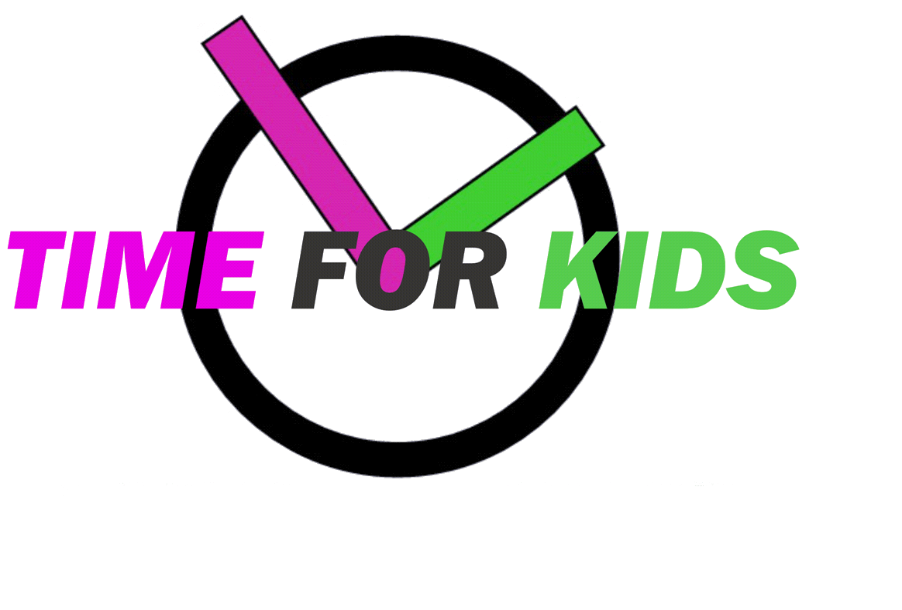 